Ces tableaux présentent les périmètres de recrutement des enseignements de spécialité qui n’existent pas dans tous les lycées de l’académie. La priorité 1 est toujours accordée aux lycéens des lycées d’origine, et dans la limite des capacités d’accueil disponibles, aux élèves des lycées mentionnés en priorité 2. Pour les élèves actuellement scolarisés dans un lycée privé qui souhaiteraient suivre les enseignements de spécialité dans un lycée public, ils seront rattachés au périmètre de recrutement des lycées publics en fonction de l’adresse du domicile familial. Les élèves souhaitant changer de lycée pour suivre des enseignements de spécialité existant dans leur lycée actuel, ne seront pas prioritaires (sauf motif particulier à justifier).A – Recrutement académique : l’enseignement de spécialité n’existe que dans un ou deux lycées de l’académie de Nancy-MetzB – Recrutement départemental : l’enseignement de spécialité existe dans un ou deux lycées pour chaque départementC – Recrutement BEF (Bassin d’Education Formation) : l’enseignement de spécialité n’est pas proposé dans tous les lycées du BEF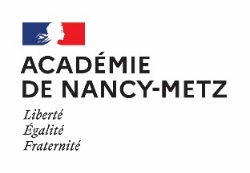 Rentrée 2022
Périmètre de recrutement des enseignements de spécialité en 1ère Générale
(annexe K4_3)Enseignement de spécialitéDPTVilleLycée d’implantationEnseignement de spécialitéDPTVilleLycée d’implantationPriorité d’affectation 1 (élèves du lycée…)Priorité d’affectation 1 (élèves du lycée…)Enseignement de spécialitéDPTVilleLycée d’implantationPriorité d’affectation 1 (élèves du lycée…)Priorité d’affectation 1 (élèves du lycée…)Priorité d’affectation 2 (élèves du/de…)Cinéma-audiovisuel54NancyHenri Poincaré Henri Poincaré (Nancy)Henri Poincaré (Nancy)BEF de Nancy / Pont-à-Mousson / Lunéville / Toul / Meuse Sud  / Vosges  / District de SarrebourgCinéma-audiovisuel57MetzDe la CommunicationDe la Communication (Metz)De la Communication (Metz)Tout élève du 57 sauf district de Sarrebourg / BEF de Briey – Jarny –Longwy / Meuse NordDanse54LunévilleErnest Bichat Ernest Bichat (Lunéville)Ernest Bichat (Lunéville)Toute l'académieHistoire des arts54NancyHenri PoincaréHenri Poincaré (Nancy)Henri Poincaré (Nancy)Toute l'académieLLCE Allemand
(Langues, Littératures et Cultures Étrangères) 54NancyJeanne d’ArcJeanne d’Arc (Nancy)Jeanne d’Arc (Nancy)Lycées de Nancy & Vandoeuvre / District de Pont-à-Mousson / BEF de Lunéville / Toul / Bar-le-Duc Commercy / 88LLCE Allemand
(Langues, Littératures et Cultures Étrangères) 57CreutzwaldFélix MayerFélix Mayer (Creutzwald)Félix Mayer (Creutzwald)Lycée Charles Jully (Saint-Avold)LLCE Allemand
(Langues, Littératures et Cultures Étrangères) 57ForbachJean MoulinJean Moulin (Forbach) / Lycée Blaise Pascal (Forbach)Jean Moulin (Forbach) / Lycée Blaise Pascal (Forbach)Lycée Condorcet (Schoeneck)LLCE Allemand
(Langues, Littératures et Cultures Étrangères) 57MetzLouis VincentLouis Vincent (Metz)Louis Vincent (Metz)Districts de Metz & BEF de Briey – Jarny – LongwyLLCE Allemand
(Langues, Littératures et Cultures Étrangères) 57Saint-AvoldJean Victor PonceletJean Victor Poncelet (Saint-Avold)Jean Victor Poncelet (Saint-Avold)Lycées Charles Jully (Saint-Avold) & Charles Hermite (Dieuze)LLCE Allemand
(Langues, Littératures et Cultures Étrangères) 57SarregueminesJean de PangeJean de Pange (Sarreguemines)Jean de Pange (Sarreguemines)District de Sarreguemines / Lycées Erckmann Chatrian (Phalsbourg) & Henri Mangin (Sarrebourg)LLCE Allemand
(Langues, Littératures et Cultures Étrangères) 57ThionvilleCharlemagne Charlemagne (Thionville)Charlemagne (Thionville)BEF Thionville / Fameck – Rombas / Meuse NordLLCE Allemand
(Langues, Littératures et Cultures Étrangères) 57ThionvilleHélène BoucherHélène Boucher (Thionville)Hélène Boucher (Thionville)BEF Thionville / Fameck – Rombas / Meuse NordLLCE Espagnol57Saint-AvoldJean Victor Poncelet Jean Victor Poncelet (Saint-Avold)Jean Victor Poncelet (Saint-Avold)Toute l'académieLLCE Italien57Saint-AvoldJean Victor Poncelet Jean Victor Poncelet (Saint-Avold)Jean Victor Poncelet (Saint-Avold)Toute l'académieEnseignement de spécialitéDPTVilleLycée d’implantationEnseignement de spécialitéDPTVilleLycée d’implantationPriorité d’affectation 1 (élèves du lycée…)Enseignement de spécialitéDPTVilleLycée d’implantationPriorité d’affectation 1 (élèves du lycée…)Priorité d’affectation 2 (élèves du/de…)Arts plastiques54TomblaineArthur VaroquauxArthur Varoquaux (Tomblaine)Tout élève du 54 Sud / District de SarrebourgArts plastiques55Bar-le-DucRaymond Poincaré Raymond Poincaré (Bar-le-Duc)Tout élève du 55Arts plastiques57ForbachJean Moulin Jean Moulin (Forbach)BEF Est Mosellan / District de SarregueminesArts plastiques57MetzDe la Communication De la Communication (Metz)BEF de Metz / Thionville / Fameck – Rombas / Briey – Jarny –LongwyArts plastiques57MetzRobert SchumanRobert Schuman (Metz)BEF de Metz / Thionville / Fameck – Rombas / Briey – Jarny –LongwyArts plastiques88EpinalClaude Gellée Claude Gellée (Epinal)BEF Vosges OuestArts plastiques88Saint-DiéJules Ferry Jules Ferry (Saint-Dié)BEF Vosges Est (possibilité pour les élèves du BEF de Lunéville)Éducation Physique, Pratiques et Culture Sportives54NancyGeorges de la Tour Georges de la Tour (Nancy)BEF de Nancy – Pont-à-Mousson / Toul / Lunéville / Meuse Sud / District de SarrebourgÉducation Physique, Pratiques et Culture Sportives57MetzLouis de Cormontaigne Louis de Cormontaigne (Metz)Tout élève du 57 (sauf district de Sarrebourg) / BEF Meuse Nord / Briey – Jarny –LongwyÉducation Physique, Pratiques et Culture Sportives88GérardmerLa Haie Griselle La Haie Griselle (Gérardmer)Tout élève du 88LCA (Littérature Cultures Antiquités)54LunévilleErnest BichatErnest Bichat (Lunéville)BEF de Lunéville / Saint-Dié / District de SarrebourgLCA (Littérature Cultures Antiquités)54NancyHenri Poincaré Henri Poincaré (Nancy)BEF de Nancy – Pont-à-Mousson / ToulLCA (Littérature Cultures Antiquités)55Bar-le-DucRaymond Poincaré Raymond Poincaré (Bar-le-Duc)Tout élève du 55LCA (Littérature Cultures Antiquités)57MetzGeorges de la Tour Georges de la Tour (Metz)Tout élève du 57 / BEF de Briey – Jarny – LongwyLCA (Littérature Cultures Antiquités)88NeufchâteauPierre et Marie Curie Pierre et Marie Curie (Neufchâteau)Tout élève du 88Musique54NancyFrédéric Chopin Frédéric Chopin (Nancy)BEF de Nancy – Pont-à-Mousson / Toul / Lunéville / Meuse Sud / District de SarrebourgMusique57CreutzwaldFélix Mayer Félix Mayer (Creutzwald)BEF Est-Mosellan / Bitche-SarregueminesMusique57MetzFabert Fabert (Metz)BEF de Metz / Thionville / Fameck – Rombas / Meuse Nord / Briey – Jarny –LongwyMusique88EpinalClaude Gellée Claude Gellée (Epinal)Tout élève du 88Théâtre54NancyFrédéric Chopin Frédéric Chopin (Nancy)Tout élève du 54Théâtre55StenayAlfred Kastler Alfred Kastler (Stenay)Tout élève du 55Théâtre57SarregueminesJean de Pange Jean de Pange (Sarreguemines)Tout élève du 57Théâtre88EpinalClaude Gellée Claude Gellée (Epinal)Tout élève du 88Enseignement de spécialitéDPTBEFVilleLycée d’implantationEnseignement de spécialitéDPTBEFVilleLycée d’implantationPriorité d’affectation 1 (élèves du lycée…)Enseignement de spécialitéDPTBEFVilleLycée d’implantationPriorité d’affectation 1 (élèves du lycée…)Priorité d’affectation 2 (élèves du/de…)Histoire-géographie, géopolitique et sciences politiques54LunévilleLunévilleErnest Bichat Ernest Bichat (Lunéville)Lycée Jacques Marie Boutet de Monvel (Lunéville)Histoire-géographie, géopolitique et sciences politiques54Nancy – Pont-à-MoussonPont-à-MoussonJacques Marquette Jacques Marquette (Pont-à-Mousson)Lycée Jean Hanzelet (Pont-à-Mousson)Histoire-géographie, géopolitique et sciences politiques54Nancy – Pont-à-MoussonTous Les lycées des districts de Nancy / VandoeuvreElèves des Lycées des districts de Nancy / VandoeuvreLycée Henri Loritz (Nancy)Histoire-géographie, géopolitique et sciences politiques57Est MosellanForbachJean Moulin Jean Moulin & Blaise Pascal (Forbach)Lycée Condorcet (Schoeneck)Histoire-géographie, géopolitique et sciences politiques57Fameck – RombasRombasJulie Daubié Julie Daubié (Rombas) / Gustave Eiffel (Talange)Histoire-géographie, géopolitique et sciences politiques57ThionvilleThionvilleCharlemagneCharlemagne (Thionville)Lycée La Briquerie (Thionville)Histoire-géographie, géopolitique et sciences politiques57ThionvilleThionvilleHélène BoucherHélène Boucher (Thionville)Lycée La Briquerie (Thionville)Histoire-géographie, géopolitique et sciences politiques57ThionvilleThionvilleRosa ParksRosa Parks (Thionville)Lycée La Briquerie (Thionville)Histoire-géographie, géopolitique et sciences politiques88Epinal – NeufchâteauEpinalClaude GelléeClaude Gellée (Epinal)Lycée Pierre Mendés France (Epinal)Histoire-géographie, géopolitique et sciences politiques88Epinal – NeufchâteauEpinalLouis LapicqueLouis Lapicque (Epinal)Lycée Pierre Mendés France (Epinal)Histoire-géographie, géopolitique et sciences politiques88Saint-DiéSaint-DiéJules FerryJules Ferry (Saint-Dié)Lycée Georges Baumont (Saint-Dié)Humanités, littérature et philosophie54Briey – Jarny – LongwyJarnyJean ZayJean Zay (Jarny)Lycée Louis Bertrand (Briey)Humanités, littérature et philosophie54LunévilleLunévilleErnest BichatErnest Bichat (Lunéville)Lycée Jacques Marie Boutet de Monvel (Lunéville)Humanités, littérature et philosophie54Nancy – Pont-à-MoussonPont-à-MoussonJacques Marquette Jacques Marquette (Pont-à-Mousson)Lycée Jean Hanzelet (Pont-à-Mousson)Humanités, littérature et philosophie54Nancy – Pont-à-MoussonTous Les lycées des districts de Nancy / VandoeuvreElèves des Lycées des districts de Nancy / VandoeuvreLycées Henri Loritz / Georges de la Tour (Nancy) / Stanislas (Villers-lès-Nancy)Humanités, littérature et philosophie57Bitche – SarregueminesBitcheLouis-Casimir TeyssierLouis-Casimir Teyssier (Bitche)Lycée Henri Nominé (Sarreguemines)Humanités, littérature et philosophie57Bitche – SarregueminesSarregueminesJean de PangeJean de Pange (Sarreguemines)Lycée Henri Nominé (Sarreguemines)Humanités, littérature et philosophie57Est MosellanForbachJean Moulin Jean Moulin & Blaise Pascal (Forbach)Lycée Condorcet (Schoeneck)Humanités, littérature et philosophie57Est MosellanCreutzwaldFélix MayerFélix Mayer (Creutzwald)Lycée Charles Jully (Saint-Avold)Humanités, littérature et philosophie57Est MosellanSaint-AvoldJean-Victor PonceletJean-Victor Poncelet (Saint-Avold)Lycée Charles Jully (Saint-Avold)Humanités, littérature et philosophie57Fameck – RombasRombasJulie Daubié Julie Daubié (Rombas) / Gustave Eiffel (Talange)Humanités, littérature et philosophie57MetzMetzFabertFabert (Metz)Lycée Louis Vincent (Metz)Humanités, littérature et philosophie57MetzMetzGeorges de la TourGeorges de la Tour (Metz)Lycée Louis Vincent (Metz)Humanités, littérature et philosophie57MetzMetzLouis de CormontaigneLouis de Cormontaigne (Metz)Lycée Louis Vincent (Metz)Humanités, littérature et philosophie57MetzMetzRobert SchumanRobert Schuman (Metz)Lycée Louis Vincent (Metz)Humanités, littérature et philosophie57ThionvilleThionvilleCharlemagneCharlemagne (Thionville)Lycée La Briquerie (Thionville)Humanités, littérature et philosophie57ThionvilleThionvilleHélène BoucherHélène Boucher (Thionville)Lycée La Briquerie (Thionville)Humanités, littérature et philosophie57ThionvilleThionvilleRosa ParksRosa Parks (Thionville)Lycée La Briquerie (Thionville)Humanités, littérature et philosophie88Epinal – NeufchâteauEpinalClaude Gellée Claude Gellée (Epinal)Lycée Pierre Mendés France (Epinal)Humanités, littérature et philosophie88Epinal – NeufchâteauEpinalLouis LapicqueLouis Lapicque (Epinal)Lycée Pierre Mendés France (Epinal)Humanités, littérature et philosophie88Saint-DiéSaint-DiéJules FerryJules Ferry (Saint-Dié)Lycée Georges Baumont (Saint-Dié)Enseignement de spécialitéDPTBEFVilleLycée d’implantationEnseignement de spécialitéDPTBEFVilleLycée d’implantationPriorité d’affectation 1 (élèves du lycée…)Enseignement de spécialitéDPTBEFVilleLycée d’implantationPriorité d’affectation 1 (élèves du lycée…)Priorité d’affectation 2 (élèves du/de…)LLCE Anglais54LunévilleLunévilleErnest BichatErnest Bichat (Lunéville)Lycée Jacques Marie Boutet de Monvel (Lunéville)LLCE Anglais54Nancy – Pont-à-MoussonPont-à-MoussonJacques Marquette Jacques Marquette (Pont-à-Mousson)Lycée Jean Hanzelet (Pont-à-Mousson)LLCE Anglais54Nancy – Pont-à-MoussonTous Les lycées des districts de Nancy / VandoeuvreElèves des Lycées des districts de Nancy / VandoeuvreLycées Henri Loritz & Georges de la Tour (Nancy)LLCE Anglais57Bitche – SarregueminesBitcheLouis-Casimir TeyssierLouis-Casimir Teyssier (Bitche)Lycées Jean de Pange & Henri Nominé (Sarreguemines)LLCE Anglais57Est MosellanForbachJean MoulinJean Moulin & Blaise Pascal (Forbach)Lycée Condorcet (Schoeneck)LLCE Anglais57Fameck – RombasRombasJulie DaubiéJulie Daubié (Rombas) / Gustave Eiffel (Talange)LLCE Anglais57ThionvilleThionvilleCharlemagne Charlemagne (Thionville)Lycée La Briquerie (Thionville)LLCE Anglais57ThionvilleThionvilleHélène Boucher Hélène Boucher (Thionville)Lycée La Briquerie (Thionville)LLCE Anglais57ThionvilleThionvilleRosa ParksRosa Parks (Thionville)Lycée La Briquerie (Thionville)LLCE Anglais88Epinal – NeufchâteauEpinalClaude GeléeClaude Gelée (Epinal)Lycées Jean Lurçat (Bruyères) & Pierre Mendés France (Epinal)LLCE Anglais88Epinal – NeufchâteauEpinalLouis LapicqueLouis Lapicque (Epinal)Lycées Jean Lurçat (Bruyères) & Pierre Mendés France (Epinal)LLCE Anglais88Saint-DiéSaint-DiéJules FerryJules Ferry (Saint-Dié)Lycées Georges Baumont (Saint-Dié) & Jean Lurçat (Bruyères)LLCE Anglais monde contemporain54Briey – Jarny – LongwyLongwyAlfred MézièresAlfred Mézières (Longwy)Lycées de Briey et JarnyLLCE Anglais monde contemporain54Nancy – Pont-à-MoussonNancyFrédéric ChopinFrédéric Chopin (Nancy)Districts Nancy & Vandoeuvre / BEF LunévilleLLCE Anglais monde contemporain54Nancy – Pont-à-MoussonNancyHenri PoincaréHenri Poincaré (Nancy)District de NancyLLCE Anglais monde contemporain55Meuse du SudBar-le-DucRaymond PoincaréRaymond Poincaré (Bar-le-Duc)Lycée Henri Vogt (Commercy)LLCE Anglais monde contemporain57Bitche – SarregueminesSarregueminesJean de PangeJean de Pange (Sarreguemines)District de SarregueminesLLCE Anglais monde contemporain57Dieuze – SarrebourgPhalsbourgErckmann ChatrianErckmann Chatrian (Phalsbourg)District de SarrebourgLLCE Anglais monde contemporain57Est MosellanCreutzwaldFélix MayerFélix Mayer (Creutzwald)District de Saint-AvoldLLCE Anglais monde contemporain57Est MosellanForbachJean MoulinJean Moulin & Blaise Pascal (Forbach)Lycée Condorcet (Schoeneck)LLCE Anglais monde contemporain57MetzMetzGeorges de la TourGeorges de la Tour (Metz)District de Metz & RombasLLCE Anglais monde contemporain57ThionvilleThionvilleCharlemagneCharlemagne (Thionville)BEF de Thionville & Fameck – RombasLLCE Anglais monde contemporain88Epinal – NeufchâteauEpinalClaude Gellée Claude Gellée (Epinal)BEF Vosges OuestLLCE Anglais monde contemporain88Epinal – NeufchâteauEpinalLouis LapicqueLouis Lapicque (Epinal)BEF Vosges OuestLLCE Anglais monde contemporain88Remiremont RemiremontAndré MalrauxAndré Malraux (Remiremont)Lycée la Haie Griselle (Gérardmer)LLCE Anglais monde contemporain88Saint-DiéSaint-DiéJules FerryJules Ferry (Saint-Dié)Lycées Georges Baumont (Saint-Dié) / Jean Lurçat (Bruyères)Enseignement de spécialitéDPTBEFVilleLycée d’implantationEnseignement de spécialitéDPTBEFVilleLycée d’implantationPriorité d’affectation 1 (élèves du lycée…)Enseignement de spécialitéDPTBEFVilleLycée d’implantationPriorité d’affectation 1 (élèves du lycée…)Priorité d’affectation 2 (élèves du/de…)NSI (Numériques et Sciences Informatiques)54Briey – Jarny – LongwyBrieyLouis BertrandLouis Bertrand (Briey)Lycée Jean Zay (Jarny)NSI (Numériques et Sciences Informatiques)54LunévilleLunévilleJacques Marie Boutet de MonvelJacques Marie Boutet de Monvel (Lunéville)Lycée Henri Mangin (Sarrebourg)NSI (Numériques et Sciences Informatiques)54Nancy – Pont-à-MoussonNancyHenri LoritzHenri Loritz (Nancy)Districts Nancy & VandoeuvreNSI (Numériques et Sciences Informatiques)54Nancy – Pont-à-MoussonNancyHenri PoincaréHenri Poincaré (Nancy)Districts Nancy & VandoeuvreNSI (Numériques et Sciences Informatiques)54Nancy – Pont-à-MoussonVillers-lès-NancyStanislasStanislas (Villers-lès-Nancy)Districts Nancy & VandoeuvreNSI (Numériques et Sciences Informatiques)54Nancy – Pont-à-MoussonPont-à-MoussonJean HanzeletJean Hanzelet (Pont-à-Mousson)Lycée Jacques Marquette (Pont-à-Mousson)NSI (Numériques et Sciences Informatiques)55Meuse du NordVerdunJean Auguste MargueritteJean Auguste Margueritte (Verdun)Lycée Alfred Kastler (Stenay)NSI (Numériques et Sciences Informatiques)55Meuse du SudBar-le-DucRaymond PoincaréRaymond Poincaré (Bar-le-Duc)Lycée Henri Vogt (Commercy)NSI (Numériques et Sciences Informatiques)57Bitche – SarregueminesSarregueminesJean de PangeJean de Pange (Sarreguemines)District de Sarreguemines / Lycées Erckmann Chatrian (Phalsbourg) & Henri Mangin (Sarrebourg)NSI (Numériques et Sciences Informatiques)57Est MosellanSaint-AvoldCharles JullyCharles Jully (Saint-Avold)District de Saint-Avold / Lycée Charles Hermite (Dieuze)NSI (Numériques et Sciences Informatiques)57Est MosellanSchoeneckCondorcetCondorcet (Schoeneck)District de ForbachNSI (Numériques et Sciences Informatiques)57Fameck – RombasFameckSt ExupérySt Exupéry (Fameck)District de RombasNSI (Numériques et Sciences Informatiques)57MetzMetzFabertFabert (Metz)Lycées de La Communication & Robert Schuman (Metz) / District de RombasNSI (Numériques et Sciences Informatiques)57MetzMetzGeorges de la TourGeorges de la Tour (Metz)Lycées de La Communication & Robert Schuman (Metz) / District de RombasNSI (Numériques et Sciences Informatiques)57MetzMetzLouis VincentLouis Vincent (Metz)Lycées de La Communication & Robert Schuman (Metz) / District de RombasNSI (Numériques et Sciences Informatiques)57ThionvilleThionvilleHélène BoucherHélène Boucher (Thionville)Districts de Thionville & RombasNSI (Numériques et Sciences Informatiques)57ThionvilleThionvilleLa BriquerieLa Briquerie (Thionville)Districts de Thionville & RombasNSI (Numériques et Sciences Informatiques)88Epinal – NeufchâteauEpinalLouis LapicqueLouis Lapicque (Epinal)Tout élève du 88 (par ordre de proximité)NSI (Numériques et Sciences Informatiques)88Epinal – NeufchâteauEpinalPierre Mendès FrancePierre Mendés France (Epinal)Tout élève du 88 (par ordre de proximité)NSI (Numériques et Sciences Informatiques)88Saint-DiéSaint-DiéGeorges BaumontGeorges Baumont (Saint-Dié)Tout élève du 88 (par ordre de proximité)SES (Sciences Économiques et Sociales)54LunévilleLunévilleErnest BichatErnest Bichat (Lunéville)Lycée Jacques Marie Boutet de Monvel (Lunéville)SES (Sciences Économiques et Sociales)54Nancy – Pont-à-MoussonPont-à-MoussonJacques MarquetteJacques Marquette (Pont-à-Mousson)Lycée Jean Hanzelet (Pont-à-Mousson)SES (Sciences Économiques et Sociales)54Nancy – Pont-à-MoussonTous Les lycées des districts de Nancy / VandoeuvreElèves des Lycées des districts de Nancy / VandoeuvreLycée Henri Loritz (Nancy)SES (Sciences Économiques et Sociales)57Bitche – SarregueminesBitcheLouis-Casimir TeyssierLouis-Casimir Teyssier (Bitche)Lycée Henri Nominé (Sarreguemines)SES (Sciences Économiques et Sociales)57Bitche – SarregueminesSarregueminesJean de PangeJean de Pange (Sarreguemines)Lycée Henri Nominé (Sarreguemines)SES (Sciences Économiques et Sociales)57Est MosellanCreutzwaldFélix Mayer Félix Mayer (Creutzwald)Lycée Charles Jully (Saint-Avold)SES (Sciences Économiques et Sociales)57Est MosellanForbachJean Moulin Jean Moulin & Blaise Pascal (Forbach)Lycée Condorcet (Schoeneck)SES (Sciences Économiques et Sociales)57Est MosellanSaint-AvoldJean-Victor Poncelet Jean-Victor Poncelet (Saint-Avold)Lycée Charles Jully (Saint-Avold)SES (Sciences Économiques et Sociales)57Fameck – RombasRombasJulie DaubiéJulie Daubié (Rombas) / Gustave Eiffel (Talange)SES (Sciences Économiques et Sociales)57ThionvilleThionvilleCharlemagne Charlemagne (Thionville)Lycée La Briquerie (Thionville)SES (Sciences Économiques et Sociales)57ThionvilleThionvilleHélène Boucher Hélène Boucher (Thionville)Lycée La Briquerie (Thionville)SES (Sciences Économiques et Sociales)57ThionvilleThionvilleRosa ParksRosa Parks (Thionville)Lycée La Briquerie (Thionville)SES (Sciences Économiques et Sociales)88Epinal – NeufchâteauEpinalClaude GelléeClaude Gellée (Epinal)Lycée Pierre Mendés France (Epinal)SES (Sciences Économiques et Sociales)88Epinal – NeufchâteauEpinalLouis LapicqueLouis Lapicque (Epinal)Lycée Pierre Mendés France (Epinal)SES (Sciences Économiques et Sociales)88Saint-DiéSaint-DiéJules FerryJules Ferry (Saint-Dié)Lycée Georges Baumont (Saint-Dié)Enseignement de spécialitéDPTBEFVilleLycée d’implantationEnseignement de spécialitéDPTBEFVilleLycée d’implantationPriorité d’affectation 1 (élèves du lycée…)Enseignement de spécialitéDPTBEFVilleLycée d’implantationPriorité d’affectation 1 (élèves du lycée…)Priorité d’affectation 2 (élèves du/de…)SI (Sciences de l’Ingénieur)54LunévilleLunévilleJacques Marie Boutet de MonvelJacques Marie Boutet de Monvel (Lunéville)Lycée Ernest Bichat (Lunéville)SI (Sciences de l’Ingénieur)54Nancy – Pont-à-MoussonNancyHenri LoritzHenri Loritz (Nancy)Districts de Nancy & Vandoeuvre SI (Sciences de l’Ingénieur)54Nancy – Pont-à-MoussonPont-à-MoussonJean HanzeletJean Hanzelet (Pont-à-Mousson)Lycée Jacques Marquette (Pont-à-Mousson)SI (Sciences de l’Ingénieur)55Meuse du NordVerdunJean Auguste MargueritteJean Auguste Margueritte (Verdun)Lycée Alfred Kastler (Stenay)SI (Sciences de l’Ingénieur)57Bitche – SarregueminesSarregueminesHenri NominéHenri Nominé (Sarreguemines)Lycées Jean de Pange (Sarreguemines) & Louis-Casimir Teyssier (Bitche)SI (Sciences de l’Ingénieur)57Dieuze – SarrebourgSarrebourgHenri ManginHenri Mangin (Sarrebourg)Lycées Charles Hermite (Dieuze) & Erckmann Chatrian (Phalsbourg)SI (Sciences de l’Ingénieur)57Est MosellanSaint-AvoldCharles JullyCharles Jully (Saint-Avold)Lycées Jean-Victor Poncelet (Saint-Avold) & Félix Mayer (Creutzwald)SI (Sciences de l’Ingénieur)57Est MosellanSchoeneckCondorcetBlaise Pascal (Forbach) / Condorcet (Schoeneck)Lycée Jean Moulin (Forbach)SI (Sciences de l’Ingénieur)57Fameck – RombasRombasJulie DaubiéJulie Daubié (Rombas) / Gustave Eiffel (Talange)District d’HayangeSI (Sciences de l’Ingénieur)57MetzMetzLouis de CormontaigneLouis de Cormontaigne (Metz)District de MetzSI (Sciences de l’Ingénieur)57MetzMetzLouis VincentLouis Vincent (Metz)District de MetzSI (Sciences de l’Ingénieur)57ThionvilleThionvilleLa BriquerieLa Briquerie (Thionville)Districts de Thionville & HayangeSI (Sciences de l’Ingénieur)88Epinal – NeufchâteauEpinalPierre Mendès FrancePierre Mendès France (Epinal)Tout élève du 88 (par ordre de proximité)SI (Sciences de l’Ingénieur)88Remiremont RemiremontAndré MalrauxAndré Malraux (Remiremont)Tout élève du 88 (par ordre de proximité)SI (Sciences de l’Ingénieur)88Saint-DiéSaint-DiéGeorges BaumontGeorges Baumont (Saint-Dié)Tout élève du 88 (par ordre de proximité)SVT (Sciences de la Vie et de la Terre)54LunévilleLunévilleErnest BichatErnest Bichat (Lunéville)Jacques Marie Boutet de Monvel (Lunéville)SVT (Sciences de la Vie et de la Terre)57Fameck – RombasRombasJulie DaubiéJulie Daubié (Rombas) / Gustave Eiffel (Talange)SVT (Sciences de la Vie et de la Terre)57ThionvilleThionvilleCharlemagne Charlemagne (Thionville)Lycée La Briquerie (Thionville)SVT (Sciences de la Vie et de la Terre)57ThionvilleThionvilleHélène BoucherHélène Boucher (Thionville)Lycée La Briquerie (Thionville)SVT (Sciences de la Vie et de la Terre)57ThionvilleThionvilleRosa ParksRosa Parks (Thionville)Lycée La Briquerie (Thionville)